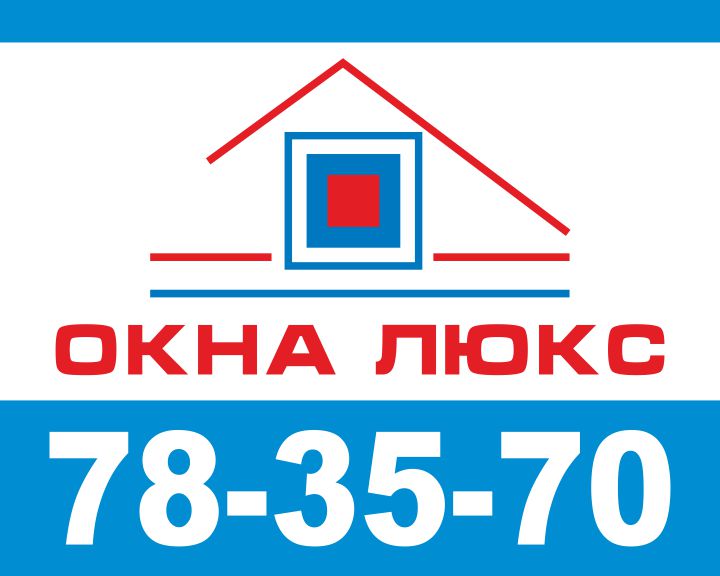 г. Павлодар, ул.  Ломова, 40  тел.:  78 35 70, 8 777 081 22 33Прайс -лист на изделия из ПВХПанельный домКирпичный домПримечаниеКухонное окно55 00065 000Остекление – тройноеОткрывание – сложноеАнтимоскитная сеткаПодоконник Внутренние откосы из пластикаНаружные откосыВодоотлив оцинкованныйЗальное  окно75 000 86 000Остекление – тройноеОткрывание – сложноеАнтимоскитная сеткаПодоконник Внутренние откосы из пластикаНаружные откосыВодоотлив оцинкованныйБалконный блок (глухое окно+дверь с простым открыванием)80 00094 000Остекление – двойноеПодоконник внутри с снаружиПорог внутри и снаружиВнутренние откосы из пластикаНаружные откосы Лоджия 3 м75 00075 000Остекление – двойноеСтворка одна по центруОткрывание – сложноеАнтимоскитная сеткаНаружные откосыВодоотлив оцинкованныйЛоджия 6 м120 000120 000Остекление – двойноеСтворки двеОткрывание – сложное 2 штАнтимоскитная сетка – 2 штНаружные откосыВодоотлив оцинкованныйБалкон П-образный от перил110 000110 000Остекление – двойноеСтворка однаОткрывание – сложное Антимоскитная сетка Наружные откосыВодоотлив оцинкованныйБоковые части глухиеБалкон Г-образный от перил10 00010 000Остекление – двойноеСтворка однаОткрывание – сложное Антимоскитная сетка Наружные откосыВодоотлив оцинкованныйБоковая часть  глухаяБалкон П-образный от потолка до  пола170 000170 000Остекление – двойноеСтворка однаОткрывание – сложное Антимоскитная сетка Наружные откосыВодоотлив оцинкованныйБоковые части глухиеСнизу сэндвич панель 24 ммБалкон Г-образный от потолка до  пола155 000155 000Остекление – двойноеСтворка однаОткрывание – сложное Антимоскитная сетка Наружные откосыВодоотлив оцинкованныйБоковая часть  глухаяСнизу сэндвич панель 24 мм